May 22, 2013In Re:  M-2013-2362029	       M-2013-2362286	  M-2013-2362298	      M-2013-2362299(SEE ATTACHED LIST)M-2013-2362029 Utilities Inc.- Westgate’s Reconciliation of Purchased Water Adjustment Clause Computation Statement of Over (Under) Collection for the 9 months ended March 31, 2013.M-2013-2362286 PPL Electric Utilities Corporation’s Act 129 Compliance Rider Reconciliation Report for the period May 1, 2012 through April 30, 2013M-2013-2362298 PPL Electric Utilities Corporation’s 2012 Generation Supply Charge-2 Reconciliation Report for the period May 1, 2012 through April 30, 2013M-2013-2362299 PPL Electric Utilities Corporation’s Transmission Service Charge Reconciliation Report for the period May 1, 2012 through April 30, 2013Hearing Notice	This is to inform you that a hearing on the above-captioned case will be held as follows:Type:		Initial HearingDate: 		Tuesday, June 18, 2013Time:		10:00 a.m.Location:	Hearing Room 5		Plaza Level		Commonwealth Keystone Building		400 North Street		Harrisburg, PA 17120Presiding:	Administrative Law Judge Joel Cheskis			PO Box 3265		Harrisburg PA 17105-3265		Phone:	717-787-1399		Fax:		717-787-0481	Attention:  You may lose the case if you do not come to this hearing and present facts on the issues raised.	If you intend to file exhibits, 2 copies of all hearing exhibits to be presented into evidence must be submitted to the reporter.  An additional copy must be furnished to the Presiding Officer.  A copy must also be provided to each party of record.	Individuals representing themselves do not need to be represented by an attorney.  All others (corporation, partnership, association, trust or governmental agency or subdivision) must be represented by an attorney.  An attorney representing you should file a Notice of Appearance before the scheduled hearing date.	If you are a person with a disability, and you wish to attend the hearing, we may be able to make arrangements for your special needs.  Please call the scheduling office at the Public Utility Commission at least five (5) business days prior to your hearing to submit your request.	If you require an interpreter to participate in the hearings, we will make every reasonable effort to have an interpreter present.  Please call the scheduling office at the Public Utility Commission at least ten (10) business days prior to your hearing to submit your request.Scheduling Office:  717.787.1399AT&T Relay Service number for persons who are deaf or hearing-impaired:  1.800.654.5988pc:	ALJ Cheskis	Melissa Maloney	Calendar Copy	File CopyM-2013-2362029 Utilities Inc.- Westgate’s Reconciliation of Purchased Water Adjustment Clause Computation Statement of over (under) collection for the 9 months ended march 31, 2013.M-2013-2362286 PPL Electric Utilities Corporation’s Act 129 Compliance Rider Reconciliation Report for the period May 1, 2012 through April 30, 2013M-2013-2362298 PPL Electric Utilities Corporation’s 2012 Generation Supply Charge-2 Reconciliation Report for the period May 1, 2012 through April 30, 2013M-2013-2362299 PPL Electric Utilities Corporation’s Transmission Service Charge Reconciliation Report for the period May 1, 2012 through April 30, 2013DANIEL P DELANEY EsquireK&L GATES LLP17 NORTH SECOND STREET 18th FLOORHARRISBURG PA  17101-1507717-231-4516M-2013-2362029Paul E Russell EsquirePPL Electric Utilities Corporation2 North Ninth Street Allentown PA  18101610-774-4254M-2013-2362286M-2013-2362298M-2013-2362299E-ServedRichard A Kanaskie EsquirePA PUC BIE Legal TechnicalSecond Floor West 400 North StreetHarrisburg PA  17120717-783-6184E-Served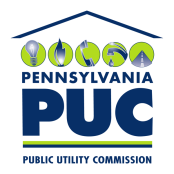  PUBLIC UTILITY COMMISSIONOffice of Administrative Law JudgeP.O. IN REPLY PLEASE REFER TO OUR FILE